Approved by the order of the Chairman of  Azerbaijan Caspian Shipping Closed Joint Stock Company   dated 1st of December 2016 No. 216.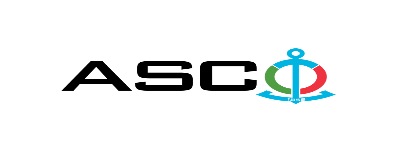 AZERBAIJAN CASPIAN SHIPPING CLOSED JOINT STOCK COMPANY IS ANNOUNCING OPEN BIDDING FOR THE PROCUREMENT OF HOUSEHOLD ITEMS REQUIRED FOR STRUCTURAL DEPARTMENTS B I D D I N G No. AM069/2021 (On the participant`s letter head)APPLICATION FOR PARTICIPATION IN THE OPEN BIDDING___________ city                                                                          “__”_______20____________№           							                                                                                          To the attention of the Chairman of ASCO Procurement CommitteeMr Jabrail Mahmudlu We, hereby confirm the intention of [ to state full name of the participant ] to participate  in the open bidding No.  [ bidding No. shall be inserted by participant ] announced by ASCO in respect of procurement of "__________________" .Moreover, we confirm that no winding - up or bankruptcy proceeding is being performed or there is no circumstance of cessation of activities or any other circumstance that may impede participation of [ to state full name of the participant ]  in the stated bidding. In addition, we warrant that [ to state full name of the participant ] is not an affiliate of ASCO.Below mentioned contact details are available to respond to any question that may emerge in relation to the documents submitted and other issues : Contact person in charge : . . . . . . . . . . . . . . . . . . . . . . . Position of the contact person  : . . . . . . . . . . . . . . . . . . . . . . .Telephone No. : . . . . . . . . . . . . . . . . . . . . . . .E-mail: . . . . . . . . . . . . . . . . . . . . . . .Attachment : Original of the bank evidence as  a proof of payment of participation fee  – __ page(s).________________________________                                   _______________________(initials of the authorized person)                                                                                                        (signature of the authorized person)_________________________________                                                   (position of the authorized person)                                                STAMP HERELIST OF THE GOODS :For technical questions please contact :Zaur Salamov - Procurement Department SpecialistTelephone no. : +99455 3080003 E-mail: zaur.salamov@asco.azDue diligence shall be performed in accordance with the Procurement Guidelines of ASCO prior to the conclusion of the purchase agreement with the winner of the bidding.      The company shall enter through this link    http://asco.az/sirket/satinalmalar/podratcilarin-elektron-muraciet-formasi//     to complete the special form or submit the following documents:Articles of Association of the company (all amendments and changes including)An extract from state registry of commercial legal entities  (such extract to be issued not later than last 1 month)Information on the founder in case if the founder of the company is a legal entityCertificate of Tax Payer`s Identification Number Audited accounting balance sheet or tax declaration  (depending on the taxation system) / reference issued by taxation bodies on non-existence of debts for tax Identification card of the legal representative Licenses necessary for provision of the relevant services / works  (if any)No agreement of purchase shall be concluded with the company which did not present the above-mentioned documents or failed to be assessed positively as a result of the due diligence performed and shall be excluded from the bidding ! Submission documentation required for participation in the bidding :Application for participation in the bidding (template has been attached hereto) ;Bank evidence as a proof of participation fee ;Bidding offer : Bank document confirming financial condition of the consignor within the last year (or within the period of operation if less than one year) ;Statement issued by the relevant tax authorities on the absence of expired commitments associated with taxes and other compulsory payments and failure of obligations set forth in the Tax Code of the Republic of Azerbaijan for the last one year (excluding the period of suspension).At the initial stage, application for participation in the bidding ( signed and stamped ) and bank evidence proving payment of participation fee (excluding bidding offer) shall be submitted in English, Russian or in Azerbaijani languages to the official address of "Azerbaijan Caspian Shipping" CJSC (hereinafter referred to as "ASCO" or "Procuring Organization") through email address of contact person in charge by 17:00 (Baku time) on November 02, 2021. Whereas, other necessary documents shall be submitted as enclosed in the bidding offer envelope.    Description (list) of goods, works or services has been attached hereto. The participation fee and Collection of General Terms and Conditions:Any participant (bidder), who desires to participate in the bidding, shall pay for participation fee stated below (the payment order shall necessarily state the name of the organization holding open bidding and the subject of the bidding) and shall submit the evidence as a proof of payment to ASCO not later than the date stipulated in section one. All participants (bidders), who have fulfilled these requirements, may obtain General Terms and Conditions relating to the procurement subject from contact person in charge by the date envisaged in section IV of this announcement at any time from 09.00 till 17.00 in any business day of the week. Participation fee amount (VAT exclusive): Lot 1 - AZN 50 (fifty), Lot 2 - AZN 100 (one hundred) The participation fee may be paid in AZN or  equivalent amount thereof in USD or EURO.   Account No. :Except for circumstances where the bidding is cancelled by ASCO, participation fee shall in no case be refunded ! Security for a bidding offer : The bank guarantee is required in the amount of at least  1 (one) % of the bidding offer price. A bank guarantee sample shall be specified in the General Terms and Conditions. Bank guarantees shall be submitted as enclosed in the bidding offer envelope along with the bidding offer.  Otherwise, the Purchasing Organization shall reserve the right to reject such offer. The financial institution that issued the guarantee should be acknowledged in the Republic of Azerbaijan and / or international financial transactions. The purchasing organization shall reserve the right not to accept and reject any unreliable bank guarantee.Persons wishing to participate in the bidding and intending  to submit another type of warranty (letter of credit, securities, transfer of funds to the special banking account set forth by the Procuring Organization in the bidding documents, deposit and other financial assets) shall request and obtain a consent from ASCO through the contact person reflected in the announcement on the acceptability of such type of warranty.   Contract performance bond is required in the amount of 5 (five) % of the purchase price.For the current procurement operation, the Procuring Organization is expected to make payment only after the goods and the protocol have been delivered to the warehouse, no advance payment has been intended. Contract Performance Term  : Applicant companies shall indicate the deadline for the performance of services in their offers submitted. Final deadline date and time for submission of the bidding offer :All participants, which have submitted their application for participation in the bidding and bank evidence as a proof of payment of participation fee by the date and time stipulated in section one, and shall submit their bidding offer (one original and two copies) enclosed in sealed envelope to ASCO by 17.00 Baku time on November 10, 2021.All bidding offer envelopes submitted after above-mentioned date and time shall be returned back unopened. Address of the procuring company :The Azerbaijan Republic, Baku city, AZ1003 (postcode), 2 Neftchilar Avenue, Procurement Committee of ASCO. Contact person in charge:Mahir ShamiyevProcurement specialist at the Procurement Department of ASCOTelephone No. : +99451 5787575E-mail : mahir.shamiyev@asco.az,  tender@asco.az Contact person on legal issues :Landline No.: +994 12 4043700 (ext: 1262)Email address: tender@asco.azTender offer envelopes` opening date and time :Opening of the envelopes shall take place on November 11, 2021 at 15.00 Baku time in the address stated in section V of the announcement. Information  on the winner of the bidding :Information on the winner of the bidding will be posted in the "Announcements" section of the ASCO official website.R/№Nomination of the goodsMEASUREMENT UNITQUANTITYCertification requirement LOT-1  LOT-1  LOT-1  LOT-1  LOT-1 1Glue "Bel" 750 mlpcs140Certificate of conformity and quality (as per the sample)2Glue "Pur-501" (for wood only) 1 kgpcs215Certificate of conformity and quality (as per the sample)3Glue "Pur-566" (for metal only) 1 kgpcs20Certificate of conformity and quality (as per the sample)4Glue 105 (50 g)pcs360Certificate of conformity and quality (as per the sample)5Glue 520 (50 g)pcs200Certificate of conformity and quality (as per the sample)6Glue "Моменг 1" UNIVERSAL 750 mlpcs1250Certificate of conformity and quality (as per the sample)7Glue "Моменг 1" UNIVERSAL 250 mlpcs230Certificate of conformity and quality (as per the sample)8Glue  PVAkg2210Certificate of conformity and quality (as per the sample)9Glue 88H (1 l)pcs10Certificate of conformity and quality (as per the sample)10Glue Devcone (180 g)pcs60Certificate of conformity and quality (as per the sample)11Glue "Tangit"   (500 ml)pcs40Certificate of conformity and quality (as per the sample)12Assembly adhesive "Момент"  MB - 100 - white (400 g)pcs105Certificate of conformity and quality (as per the sample)13Epoxide glue (150 g)pcs230Certificate of conformity and quality (as per the sample)14Glue "Loctite - 495" (50 ml)pcs60Certificate of conformity and quality (as per the sample)15Glue "Loctite - 243" (50 ml)pcs90Certificate of conformity and quality (as per the sample)16Glue "Loctite - 270" (50 ml)pcs60Certificate of conformity and quality (as per the sample)17Glue "Loctite - 542" (50 ml)pcs60Certificate of conformity and quality (as per the sample)18Glue "Mitre Apel" ( 200 ml) pcs270Certificate of conformity and quality (as per the sample)19Glue "Mitre Apel" ( 200 ml)pcs110Certificate of conformity and quality (as per the sample)20Epoxide glue "ЭДП" (400 g)pcs360Certificate of conformity and quality (as per the sample)21Adhesive band for PVC edge 2 mm - 150 metrespcs180Certificate of conformity and quality (as per the sample)22Cold welding glue UNIVERSAL (57 q)pcs490Certificate of conformity and quality (as per the sample)2345-120°C heat resistant silicone (310 ml)pcs170Certificate of conformity and quality (as per the sample)24Silicone (transparent) (310 ml)pcs1405Certificate of conformity and quality (as per the sample)25Silicone (white) (310 ml)pcs570Certificate of conformity and quality (as per the sample)26Insulation varnish МЛ-92 ГОСТ 15865–70litres300Certificate of conformity and quality (as per the sample)27130˚C resistant sealer compound (85 g)pcs60Certificate of conformity and quality (as per the sample)28180˚C resistant sealer compound (85 g)pcs200Certificate of conformity and quality (as per the sample)29330˚C resistant sealer compound (85 g) pcs840Certificate of conformity and quality (as per the sample)30800˚C resistant sealer compound (85 g) pcs210Certificate of conformity and quality (as per the sample)31Sealer compound MEGA SEAL GHAFFARI (30 g)pcs450Certificate of conformity and quality (as per the sample)32Stain remover WD-40 (400 ml)pcs740Certificate of conformity and quality (as per the sample)33Installation foam (small pack) 650 mlpcs415Certificate of conformity and quality (as per the sample)34Insulation tape PVC  15 mm х 0,20 mm х 10 m black, premium grade ГОСТ 16214-86pcs4840Certificate of conformity and quality (as per the sample)35Insulation tape PVC  50 mm х 0,20 mm х 10 m black, premium grade ГОСТ 16214-86pcs1305Certificate of conformity and quality (as per the sample)36Insulation tape (tarred) 1ПОЛ  50 mm x 10 m  ГОСТ 2162-97pcs152Certificate of conformity and quality (as per the sample)37Scotch tape  B-72(75) mm; 43 mcm; 200 mpcs500Certificate of conformity and quality (as per the sample)38PTFE tape 15000 х 19 х 0,2 mmpcs360Certificate of conformity and quality (as per the sample)39Masonry rope (100 meters)pcs601Certificate of conformity and quality (as per the sample)40Tightening strip "Tangit" 160 m pcs185Certificate of conformity and quality (as per the sample)41Brush 30 mm (№2) КП35 ГОСТ 10597-87pcs2380Certificate of conformity and quality (as per the sample)42Brush 50 mm (№3) КП50 ГОСТ 10597-87pcs2560Certificate of conformity and quality (as per the sample)43Brush 100 mm №4 КП100 ГОСТ 10597-87pcs1040Certificate of conformity and quality (as per the sample)44Brush (round) КР45 ГОСТ 10597-87pcs480Certificate of conformity and quality (as per the sample)45Paintbrush КМА165 10597-87pcs60Certificate of conformity and quality (as per the sample)46Tresh (roller) 100 mm ВМ 100 ГОСТ 10831-87pcs9100Certificate of conformity and quality (as per the sample)47Tresh (roller) 200 mm ВМ 200 ГОСТ 10831-87pcs5750Certificate of conformity and quality (as per the sample)48Painter stick (decoration) L= 3 mpcs50Certificate of conformity and quality (as per the sample)49Painter stick (decoration) L= 2 mpcs55Certificate of conformity and quality (as per the sample)50Hand trowel (for masonry) 200 x 185 mmpcs28Certificate of conformity and quality (as per the sample)51Plastic hand trowel 400 x 100 mmpcs5Certificate of conformity and quality (as per the sample)52Hand trowel 400 x 100 mmpcs6Certificate of conformity and quality (as per the sample)53Hand trowel 600 x 100 mmpcs5Certificate of conformity and quality (as per the sample)54Construction profile (white painted) 3 m x 3 mmpcs26Certificate of conformity and quality (as per the sample)55Decoration spatula for paste  50 cmpcs5Certificate of conformity and quality (as per the sample)56Rubber hammer 55 mm 500 gpcs20Certificate of conformity and quality (as per the sample)57Small spatula - 40 mmpcs47Certificate of conformity and quality (as per the sample)58Large spatula -150 mmpcs47Certificate of conformity and quality (as per the sample)59Wire brush L = 280 mmpcs180Certificate of conformity and quality (as per the sample)60Saw (for wood) L = 500 mm; 3d; TPI-7pcs74Certificate of conformity and quality (as per the sample)61Pitchfork (with handle) L=1270 mm; 1,8 kgpcs10Certificate of conformity and quality (as per the sample)62Scythe (with handle) 700 х 1545 mmpcs4Certificate of conformity and quality (as per the sample)63Big axe L=900 mm; 2,5 kgpcs80Certificate of conformity and quality (as per the sample)64Pliers - 160 mmpcs270Certificate of conformity and quality (as per the sample)65Hammer 800 grpcs199Certificate of conformity and quality (as per the sample)66Spade handle L = 1450 mmpcs103Certificate of conformity and quality (as per the sample)67Coloured marker (black, white) for metalpcs280Certificate of conformity and quality (as per the sample)68Rake  16 toothed  (42) cm /  with 1500 mm wooden handlepcs18Certificate of conformity and quality (as per the sample)69Sharpshooter spade with wooden grip  205 x 290 x 1500 mm pcs215Certificate of conformity and quality (as per the sample)70Scoop spade with wooden grip 280 х 235 x 1500 mmpcs335Certificate of conformity and quality (as per the sample)71Single wheeled utility cart - 65 ltpcs110Certificate of conformity and quality (as per the sample)72Ladder (extending) 3 meterspcs21Certificate of conformity and quality (as per the sample)73Silicone gun V = 310 mlpcs50Certificate of conformity and quality (as per the sample)74Water hose (black) 20 х 30 - 1 ГОСТ 10362-2017metre700Certificate of conformity and quality (as per the sample)75Water hose (transparent) 16 х 25-1 ГОСТ 10362-2017metre370Certificate of conformity and quality (as per the sample)76Burnt wire 2,0-О-Ч ГОСТ 3282-74kg850Certificate of conformity and quality (as per the sample)77Burnt wire 1,5-О-Ч ГОСТ 3282-74kg350Certificate of conformity and quality (as per the sample)LOT-2LOT-2LOT-2LOT-2LOT-21Fuel funnel 160 mmpcs15Certificate of conformity and quality (as per the sample)2Fuel funnel 210 mmpcs22Certificate of conformity and quality (as per the sample)3Fuel funnel 250 mmpcs6Certificate of conformity and quality (as per the sample)4Bucket 90 L (plastic) pcs16Certificate of conformity and quality (as per the sample)5Bucket 80 L (plastic) pcs16Certificate of conformity and quality (as per the sample)6Bucket 10 L (plastic) pcs43Certificate of conformity and quality (as per the sample)7Bucket 10 L (galvanized)pcs318Certificate of conformity and quality (as per the sample)8Trash can with metallic lid for outdoor utility 11 ltpcs159Certificate of conformity and quality (as per the sample)9Office trash can 11 Lpcs250Certificate of conformity and quality (as per the sample)10Plastic litter bin (with pedal, 7 litres) pcs229Certificate of conformity and quality (as per the sample)11Plastic office bin (5 liters)pcs258Certificate of conformity and quality (as per the sample)12Garbage container 100 L (wheeled)pcs227Certificate of conformity and quality (as per the sample)13Waste sack 100 x 80 cm (thick, 10 pcs per pack) pack17560Certificate of conformity and quality (as per the sample)14Waste sack 40 x 80 cm (thick, 30 pcs per pack) pack3825Certificate of conformity and quality (as per the sample)15Waste sack 40 x 60 cm (thick, 30 pcs per pack) pack10200Certificate of conformity and quality (as per the sample)16Empty sack 560 x 1000 mmpcs550Certificate of conformity and quality (as per the sample)17Floor wiper 70 x 50 cm microfiberpcs1574Certificate of conformity and quality (as per the sample)18Floor wiper 160 x 90 cm microfiberpcs900Certificate of conformity and quality (as per the sample)19Surface cleaning cloth 40 x 40 microfiberpcs4166Certificate of conformity and quality (as per the sample)20Surface cleaning cloth 30 x 60 cm microfiberpcs544Certificate of conformity and quality (as per the sample)21Glass cleaning cloth 35 x 40 cm (clean window)pcs1342Certificate of conformity and quality (as per the sample)22"TORNADO" type floor washing set - self drying mop (bucket 10 L , D =16 cm, grip length L=130 cm , microfiber attachments d =16 cm 2 EA)set659Certificate of conformity and quality (as per the sample)23Plastic broom and dustpan Set (dustpan : width = 24 cm, depth = 15 cm ;  broom :  width =18 cm;  depth = 3 cm;  handle grip length = 90 cm)set354Certificate of conformity and quality (as per the sample)24Plastic mop (flounder)  microfiber  L=125 cm B = 40 x 10 cmpcs67Certificate of conformity and quality (as per the sample)25Microfiber cloth attachment for plastic mop (flounder) 40 x 13 cmpcs177Certificate of conformity and quality (as per the sample)26Microfiber cloth attachment for plastic mop (flounder) 51 x 15 cmpcs237Certificate of conformity and quality (as per the sample)27Mop towel for floor cleaning (microfiber) l = 37 cmpcs543Certificate of conformity and quality (as per the sample)28Mop towel for floor cleaning (microfiber) l = 28 cmpcs155Certificate of conformity and quality (as per the sample)29Mop handle and fringed microfiber set for floor cleaning (handle length L = 120 cm, attachment length l = 28 cm)pcs55Certificate of conformity and quality (as per the sample)30Mop handle and fringed microfiber set for floor cleaning (handle length L = 120 cm, attachment length l = 37 cm)pcs240Certificate of conformity and quality (as per the sample)31Floor Mop (wooden; handle length L = 130 cm; l = 32 cm)pcs40Certificate of conformity and quality (as per the sample)32Floor brush 150 x 28 x 18 cmpcs353Certificate of conformity and quality (as per the sample)33Household plastic brushes (for sanitary facilities) 41 x 11.5 cmpcs474Certificate of conformity and quality (as per the sample)34Broom (indoor broom)pcs2728Certificate of conformity and quality (as per the sample)35Outdoor broompcs2679Certificate of conformity and quality (as per the sample)36Scoop (metallic) 18 x 20 cm, length 41 cmpcs315Certificate of conformity and quality (as per the sample)37Metal sponge for dish washing 105 x 75 x 35 mmpcs11680Certificate of conformity and quality (as per the sample)38Dishwashing sponge  10 х 7 х 3 cmpcs18900Certificate of conformity and quality (as per the sample)39Thick rubber gloves (for household use) L=56 cm; 9 pair2330Certificate of conformity and quality (as per the sample)40Rubber gloves (for dish washing) L=30,5 cm; 9pair4330Certificate of conformity and quality (as per the sample)41Kitchen paper towels (B = 250 mm; L = 200 m)roll1490Certificate of conformity and quality (as per the sample)42Toilet paper (B = 100 mm; L = 200 m)roll2550Certificate of conformity and quality (as per the sample)43Paper napkins 24 x 24 cm (100 pcs)pack16770Certificate of conformity and quality (as per the sample)44Z fold napkins 215 x 230 mm (150 pcs)pack6940Certificate of conformity and quality (as per the sample)45Napkins 24 x 18 cm (desktop napkins) (100 pcs)pack4400Certificate of conformity and quality (as per the sample)46Wet wipes (L = 170 mm; 50  pcs)pack490Certificate of conformity and quality (as per the sample)47Paper hand towels for hands designed for paper dispenser L-wrapped 18 x 24 cmpack1740Certificate of conformity and quality (as per the sample)48Big paper towel dispenser container (wall mount) for Z-wrapped paper towels 211 x 260 x 100 mmpcs62Certificate of conformity and quality (as per the sample)49Plastic desktop container for L-wrapped paper napkins 18 x 24 cmpcs69Certificate of conformity and quality (as per the sample)50Fumigator apparatus against mosquito (for liquid)pcs177Certificate of conformity and quality (as per the sample)51Liquid soap dispenser 8,5 х 7,5 х 15 cm   / with plastic  housing, wall mountablepcs475Certificate of conformity and quality (as per the sample)52Liquid mosquito repellent agent 22 ml pcs300Certificate of conformity and quality (as per the sample)53Spray for air freshener apparatus 250 mlpcs980Certificate of conformity and quality (as per the sample)54Foil (25 meters; width-30 cm; 11 mcm)roll245Certificate of conformity and quality (as per the sample)55Gauze fabric B=97 cm (harsh) ГОСТ 9412-93metre2010Certificate of conformity and quality (as per the sample)56Polyethylene coated cellophane (width 2 meters) Cellulose film, unpainted, T, without edges, 45 x 200, premium grade, ГОСТ 7730-89m²6355Certificate of conformity and quality (as per the sample)57Strech film 450 mm x 200 m (8 microns)roll375Certificate of conformity and quality (as per the sample)58Plasctic cup  (single use) 200 mlpcs30220Certificate of conformity and quality (as per the sample)59Plastic door lock 153 / P (25 mm); plank = 16 mm; with handlepcs155Certificate of conformity and quality (as per the sample)60VAZ lock corepcs345Certificate of conformity and quality (as per the sample)61VAZ lock (original) pcs690Certificate of conformity and quality (as per the sample)62Medium size hanging lock 59 х 47 mmpcs573Certificate of conformity and quality (as per the sample)63Big size hanging lock 85 x 55 x 35 mmpcs85Certificate of conformity and quality (as per the sample)64Door lock core  110 mmpcs165Certificate of conformity and quality (as per the sample)65Plastic door hinge (standard size) bottom (brown)pcs50Certificate of conformity and quality (as per the sample)66Plastic door hinge (standard size) top (brown)pcs50Certificate of conformity and quality (as per the sample)67Plastic door hinge (standard size) bottom white)pcs40Certificate of conformity and quality (as per the sample)68Plastic door hinge (standard size) bottom white)pcs40Certificate of conformity and quality (as per the sample)69Door mechanism (hydraulic arm) EN6 -1400 mm 120 kgpcs220Certificate of conformity and quality (as per the sample)70Hanger (plastic, single)pcs590Certificate of conformity and quality (as per the sample)71Key fob (with a gap for inscribed digits)pcs476Certificate of conformity and quality (as per the sample)72Fire door lock ГОСТ  P57327-2016pcs60Certificate of conformity and quality (as per the sample)73Door lock (for office doors) "Kale" (L 200 mm)set40Certificate of conformity and quality (as per the sample)74Paper scotch tape (width - 500mm)pcs4300Certificate of conformity and quality (as per the sample)